QR kódovanie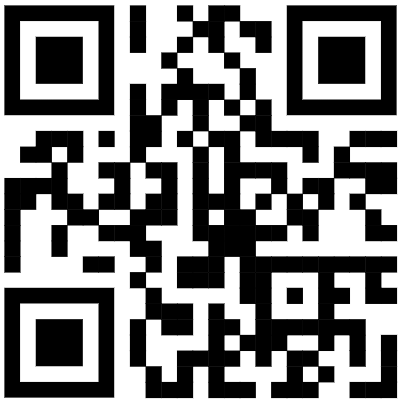 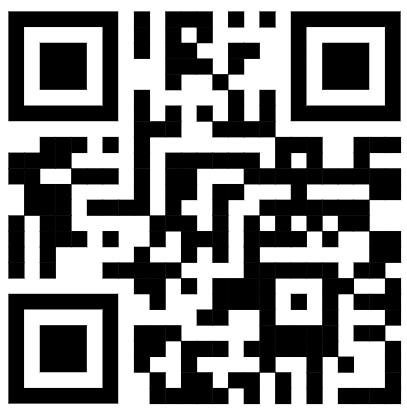 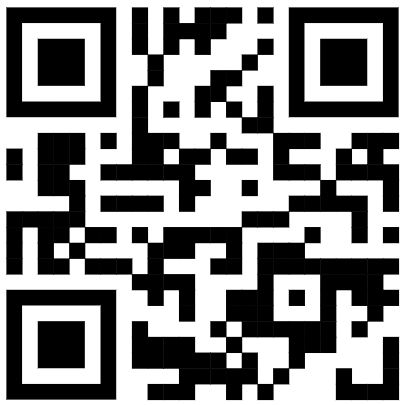 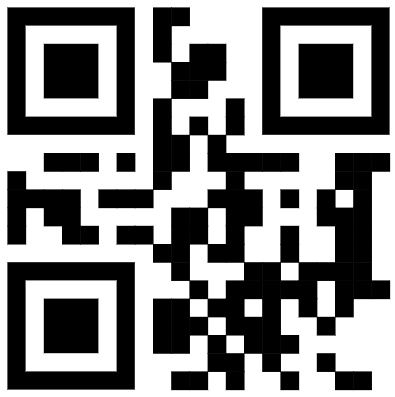 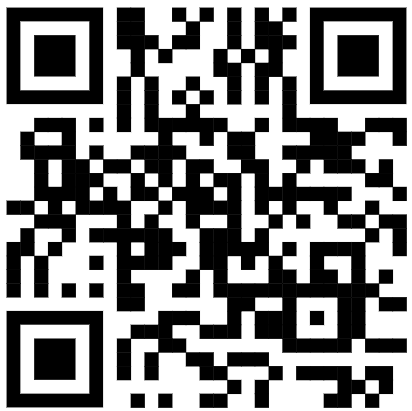 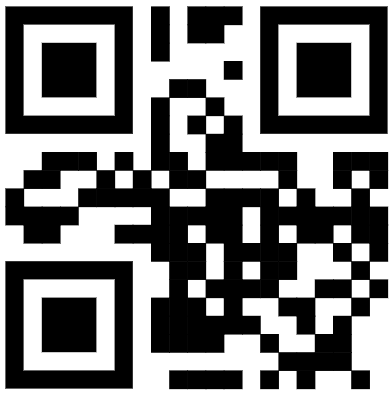 ....................................... nájdeš na netePoskladaj celú vetu:Na stránke qr.io vytvor QR kód na celú vetu a pomocou PrintScreen vlož sem. Celý dokument mi pošli na edupage.Výsledný QR kód: